Civil Engineering & Architecture	Course No. 21012	Credit: 1.0Pathways and CIP Codes: Engineering & Applied Mathematics (14.0101)Course Description: An application level course providing students with an overview of the fields of Civil Engineering and Architecture while emphasizing the interrelationship of both fields. Students typically use software to address real world problems and to communicate the solutions that they develop. Course topics typically include the roles of civil engineers and architects, project-planning, site-planning, building design, project documentation, and presentation.Directions: The following competencies are required for full approval of this course. Check the appropriate number to indicate the level of competency reached for learner evaluation.RATING SCALE:4.	Exemplary Achievement: Student possesses outstanding knowledge, skills or professional attitude.3.	Proficient Achievement: Student demonstrates good knowledge, skills or professional attitude. Requires limited supervision.2.	Limited Achievement: Student demonstrates fragmented knowledge, skills or professional attitude. Requires close supervision.1.	Inadequate Achievement: Student lacks knowledge, skills or professional attitude.0.	No Instruction/Training: Student has not received instruction or training in this area.Benchmark 1: CompetenciesI certify that the student has received training in the areas indicated.Instructor Signature: 	For more information, contact:CTE Pathways Help Desk(785) 296-4908pathwayshelpdesk@ksde.org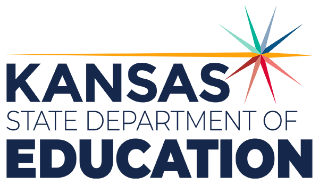 900 S.W. Jackson Street, Suite 102Topeka, Kansas 66612-1212https://www.ksde.orgThe Kansas State Department of Education does not discriminate on the basis of race, color, national origin, sex, disability or age in its programs and activities and provides equal access to any group officially affiliated with the Boy Scouts of America and other designated youth groups. The following person has been designated to handle inquiries regarding the nondiscrimination policies:	KSDE General Counsel, Office of General Counsel, KSDE, Landon State Office Building, 900 S.W. Jackson, Suite 102, Topeka, KS 66612, (785) 296-3201. Student name: Graduation Date:#DESCRIPTIONRATING1.1Compare and contrast civil engineering and architecture.1.2Understand careers related to civil engineering and architecture.1.3Manage a civil engineering and architectural project by documenting proposed changes from review and feedback recommended by client within the project journal.1.4Identify needed elements (criteria & constraints) for project assessment and decision making1.5Communicate ideas using various drawing methods including sketches, CAD systems and software.1.6Communicate the current common practices utilized in civil engineering and architecture and apply them to develop a viable solution for an engineering or architecture project.1.7Students will communicate understandings of the relationship of structures and land and the responsibility of designers to handle resources in an ethical manner.1.8Conduct a site survey locating various utilities, roadways, set-backs, and mechanical systems required for building placement.1.9Develop and be able to read a contour map.1.10Students will examine and assess the pros and cons of local, state, and federal regulations on site development.1.11Apply knowledge of architectural styles to the design of structures.1.12Design and create a utility plan to include electrical, plumbing, and sewer.1.13Calculate and determine heat loss and/or gain related to building structures.1.14Compare and contrast various elevation views and communicate their purpose.1.15Students will draw the exterior and interior elevations.1.16Compare and contrast section and detail views and communicate their purpose.1.17Draw section and detail views complete with appropriate architectural symbols.1.18Determine the live and dead loads of a structure using load tables and appropriate mathematics.1.19Identify regions of the United States that are susceptible to seismic loads.1.20Identify roofing materials, types of roof systems, rafters and trusses; calculate the load for roof members; and determine the architectural styles that will support the roof system design chosen for their project.1.21Determine the strength of columns and beams required for a structure.1.22Research various foundation types, draw sketches of each one, and describe their use.1.23Prepare a foundation detail.